Name:_________________________Homework Support: (Unit 5, Story 23) Number: ____        MONDAY:  Review your spelling words and vocabulary words.  Be sure to read for AR. Write the time for each clock. 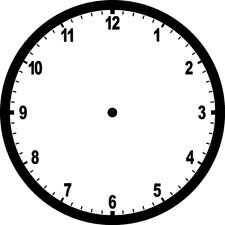        11:30                   4:15                    7:45                    1:25                TUESDAY:  Practice adding and subtracting the problems below. Use quick draw to help you solve.45 + 15 = ________	60 + 40 = _______	120 + 100 = _______	90 + 25 = _______45 – 15 = ________	60 – 40 = _______		120 – 100 = _______	90 – 25 = _______WEDNESDAY:  Write verb tenses for each verb listed below.*=irregular verb forms    	^= double ending of word before adding suffix /ed/                                                                                                Additional Support:  Be sure to read for AR this week to meet your goal.  There are 2 weeks left in the 3rd nine week period.  Also, you can do Iready and/or SmartyAnts at home at least once this week.Draw hands on the clocks.  Tell how much time has passed.       9:00               10:00                     1:30                4:30How much time has passed? ____ hr.       How much time has passed? ____hrs.THURSDAY:  Draw two different ways for each amount of money.  Don’t use just pennies!  Q=quarter; D=dime; N=nickel; P=pennyIdentify the part of speech for each underlined word in each sentence. (noun = N, verb = V, or adjective = A)1.The  girl  went  to  the  park  down  the  street  from  the  school.2.I was walking on Young Avenue and I saw a large, black cat in the yard.3. How  many  books  have  you  read  in  one  week?Present Tense VerbsPast Tense Verbs (ed)Future Tense Verbs (will)*drinktouched*write*singwill laugh^clapsmileAmountSet 1Set 242 cents97 cents